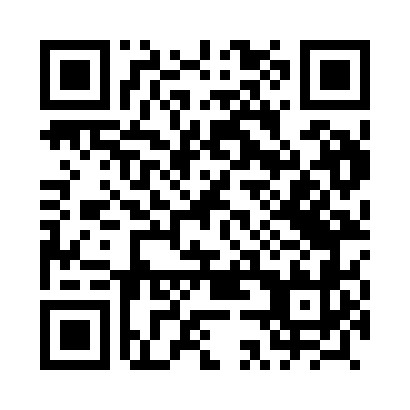 Prayer times for Golinka, PolandMon 1 Apr 2024 - Tue 30 Apr 2024High Latitude Method: Angle Based RulePrayer Calculation Method: Muslim World LeagueAsar Calculation Method: HanafiPrayer times provided by https://www.salahtimes.comDateDayFajrSunriseDhuhrAsrMaghribIsha1Mon4:286:2712:575:237:279:192Tue4:256:2512:565:257:299:213Wed4:226:2312:565:267:309:234Thu4:196:2012:565:277:329:265Fri4:166:1812:555:287:349:286Sat4:136:1612:555:307:359:307Sun4:106:1412:555:317:379:328Mon4:076:1112:555:327:399:359Tue4:046:0912:545:337:409:3710Wed4:016:0712:545:347:429:4011Thu3:586:0512:545:357:449:4212Fri3:556:0212:535:377:459:4413Sat3:526:0012:535:387:479:4714Sun3:495:5812:535:397:499:4915Mon3:465:5612:535:407:509:5216Tue3:435:5412:525:417:529:5517Wed3:405:5212:525:427:549:5718Thu3:375:4912:525:437:5610:0019Fri3:335:4712:525:457:5710:0220Sat3:305:4512:525:467:5910:0521Sun3:275:4312:515:478:0110:0822Mon3:235:4112:515:488:0210:1123Tue3:205:3912:515:498:0410:1324Wed3:175:3712:515:508:0610:1625Thu3:135:3512:515:518:0710:1926Fri3:105:3312:515:528:0910:2227Sat3:065:3112:505:538:1110:2528Sun3:035:2912:505:548:1210:2829Mon2:595:2712:505:558:1410:3130Tue2:565:2512:505:568:1610:34